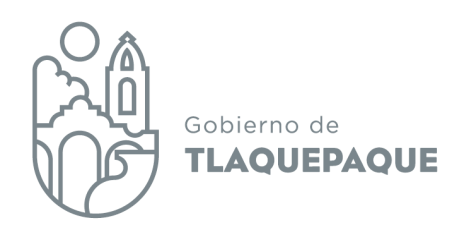 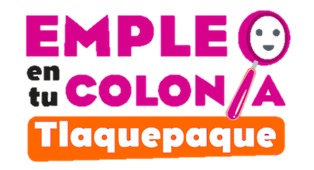 				11 de noviembre del 2022PROGRAMA “EMPLEO EN TU COLONIA TLAQUEPAQUE 2022” ACTA DE SESIÓN EXTRAORDINARIA  COMITÉ TÉCNICO DE VALORACIÓNSiendo las 09:30 horas del día 11 de noviembre del 2022, en la Sala de Juntas de la Coordinación General de Desarrollo Económico y Combate a la Desigualdad, del Ayuntamiento de San Pedro Tlaquepaque, estando presentes:C. P. David Mendoza Pérez, en representación de la Tesorería Municipal;C. Michelle Margarita Arenas González, en representación de la Dirección de Participación Ciudadana;  Mtra. María Isela Vázquez Espinoza, en representación de la Dirección General de Políticas Públicas;L.A. María Elvia Álvarez Hernández, en representación de la Contraloría Municipal;Lic. Vicente García Magaña, Coordinador General de Desarrollo Económico y Combate a la Desigualdad.El Lic. Vicente Garcia Magaña, da la bienvenida y agradece a los asistentes su presencia, declarando quórum legal, posteriormente somete a consideración de los asistentes la aprobación del orden del día.1.- Lista de asistencia y declaración de quórum legal;2.- Lectura y aprobación del orden del día;3.- Informe de avances del programa:4.- Aprobación del vigésimo padrón de personas beneficiarias y listado de bajas;5.- Asuntos varios.Una vez aprobada el orden día, el Lic. Vicente García Magaña, Coordinador General de Desarrollo Económico y Combate a la Desigualdad, procede a darle el uso de la voz a la Lic. Nayely Ordaz Fernández, Jefe del Departamento de Promoción Laboral, quién presenta a los asistentes los avances registrados en la ejecución del programa municipal en cuestión:  A parir del corte anterior y hasta la fecha recibimos 4 nuevas solicitudes de registro al programa, en total hemos recibido 762 solicitudes. El total de personas beneficiarias son 538 personas. Se han vinculado a un empleo formal a 610 personas, de las cuales se han colocado en una oportunidad laboral a 165 personas. Expone ante el Comité el vigésimo padrón de personas beneficiarias del programa, y el listado de las personas que causaron baja, por término del programa o por deserción voluntaria. A continuación, se detalla la relación de dicho vigésimo paquete de personas beneficiarias:VIGÉSIMO PADRÓN DE PERSONAS BENEFICIARIASDEL PROGRAMA EMPLEO EN TU COLONIA TLAQUEPAQUE 2022BAJAS DE PERSONAS PARTICIPANTES  DEL PROGRAMA EMPLEO EN TU COLONIA TLAQUEPAQUE 2022La Lic. Nayely Ordaz, indica que el total de personas participantes activas son 18 personas beneficiarias, que participan en 6 dependencias municipales. Indica que la mayor presencia de brigadistas está en la dirección de Centro Histórico turno matutino.A continuación, siguiendo el orden del día, el Lic. Vicente García Magaña somete a la aprobación de los miembros del Comité el decimonoveno padrón de 3 personas beneficiarias y 6 bajas del programa. Así como la propuesta de solicitud de pago correspondiente al vigésimo primer periodo de pago por un monto de $31,140.00 manifestando su aprobación por unanimidad.En asuntos varios, solicita el uso de la voz la Mtra. María Isela Vázquez Espinoza, felicita el trabajo realizado, comenta que el seguimiento y evaluación que se aplicara a los programas sociales se divide en tres etapas, este año a diferencia de años anteriores no se aplicara un instrumento con la rigidez que requeriría una evaluación externa, de manera interna lo que se busca es fortalecer los programas sociales.Indica que las observaciones que fueron recibidas de la Auditoria Superior del Estado de Jalisco han abierto una coyuntura importante para mejor todos y cada uno de los programas sociales, incluida esta parte de la evaluación. La evaluación anteriormente se contemplaba con reactivos, que considerábamos eran los importantes para el municipio, ahora todas las observaciones que vienen desde la auditoria señalan que la política social tiene que estar homologada incluso a nivel federal. En este sentido también la evaluación aumentará el rigor, será una evaluación con todo lo que implica metodológicamente, los 52 reactivos, por eso en esta primera etapa, que es la etapa de presentación y socialización del documento, ya se entregó el documento con los términos de referencia de la evaluación de consistencia y resultados, no se va a aplicar como tal pero si será una guía para las Reglas de Operación 2023. En esta etapa es en la que se encuentra el programa de Empleo en tu Colonia, se tendrán sesiones de retroalimentación para que los Items de la evaluación queden bien identificados y que las Reglas de Operación por aprobar ya cumplan en la mayoría de ellos. Toma el uso de la voz el Lic. Vicente Garcia Magaña, señala que una de las cosas importantes que se pondrá en el pleno de este comité, es determinar desde las Reglas de Operación hacia donde o cual será el mecanismo de asignación de los solicitantes. lo que se ha realizado es proponer en cada reunión cuales son las áreas que han solicitado y cuales requieren mayor atención. Dado ese punto pone a consideración del comité, tres áreas que requieren atención en este último periodo del año, el Centro Histórico por su temporada turística que viene de aquí a finales de año, la segunda es continuar con el mantenimiento en algunas escuelas y el tercero es el de mejoramiento urbano, las áreas públicas, que podrían ser camellones, plazas, etc. Somete a aprobación del comité la viabilidad de que las personas que se registren sean canalizadas de manera directa a estas áreas, los miembros del comité manifiestan su aprobación por unanimidad.No habiendo más asuntos varios que tratar, se da por concluida la sesión, firman la presente Acta los miembros del Comité Técnico de Valoración participantes.____________________________________________C. P. David Mendoza PérezEn representación de la Tesorería MunicipalLa presente hoja de firmas forma parte integral del Acta de la reunión ordinaria del Comité Técnico de Valoración, del Programa Empleo en Tu Colonia Tlaquepaque 2022, 11 de noviembre del 2022.__________________________________________C. Michelle Margarita Arenas GonzálezEn representación de la Dirección de Participación Ciudadana  ___________________________________________Mtra. María Isela Vázquez EspinozaEn representación de la Dirección General de Políticas Públicas____________________________________________L.A. María Elvia Álvarez HernándezEn representación de la Contraloría Municipal___________________________________________Lic. Vicente García MagañaCoordinación General de Desarrollo Económico y Combate a la DesigualdadNÚM.FOLIOPRIMER APELLIDO SEGUNDO APELLIDO NOMBRE(S)CARGO1760LOPEZLOPEZMARTINBRIGADISTA2761CORTESGONZALEZJOSE ALBERTOBRIGADISTA3762ZEFERINOSALAZARLUCIO MANUELBRIGADISTANÚM.FOLIOPRIMER APELLIDO SEGUNDO APELLIDO NOMBRE(S)CARGOMOTIVO DE BAJA 130HIJARLOPEZNEYDA CAROLINABRIGADISTATERMINO DE PROGRAMA2726HERNANDEZORTIZMARIA OFELIABRIGADISTATERMINO DE PROGRAMA3727JIMENEZLUCIOFATIMA JANAHYBRIGADISTATERMINO DE PROGRAMA4731NUÑO GALANMARIA ESTELABRIGADISTATERMINO DE PROGRAMA5729TORRESESCOBARISIDRABRIGADISTATERMINO DE PROGRAMA6752RAMIREZDOMINGUEZVICTOR ALONSOBRIGADISTADESERCIÓN VOLUNTARIA